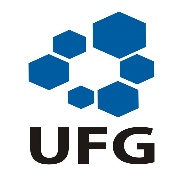 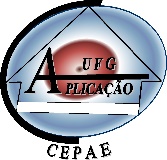 FORMULÁRIO DE CURRÍCULO PADRONIZADO – FCPOrientação para preenchimentoPreencher o FCP anexando as fotocópias apenas dos documentos comprobatórios dos itens relacionados no formulário (não anexar currículo redigido em outro modelo).Observar qual é o período de tempo das atividades constantes do FCP, e serão consideradas somente as atividades exercidas nos últimos 03 (três) anos.FORMULÁRIO DE CURRÍCULO PADRONIZADO – FCP1 – Identificação do candidato2 – Graduação Curso:Instituição: Ano de conclusão:Outros cursos de graduação:3 TitulaçãoAperfeiçoamento (até 180h):Cursos de especialização:3 – Atividade profissional (acrescentar linhas se necessário) – últimos 3 anos Classificação: 1 – ensino superior; 2 – ensino fundamental; 3 – ensino médio; 4 – monitoria; 5 – pesquisa; 6 – extensão; 7 – administrativas4 – Congressos, Simpósios e afins (acrescentar linhas se necessário) últimos 3 anos *Classificar em: A – apresentador/palestrante; P – participante; O – organizador5 – Informações complementares (caso haja necessidade de explicar algum dos itens acima, mencionar aqui)6 – DeclaraçãoDeclaro para os devidos fins que as informações constantes neste FCP estão completas e exatas. Declaro também, estar ciente e aceitar o sistema e os critérios adotados pela Comissão de Seleção do Curso de Especialização em Linguística Aplicada: ensino-aprendizagem de Línguas Estrangeiras neste processo de seleção.Local e dataAssinatura do(a) Candidato(a)Nome completo:FunçãoLocalInícioTérminoClassificação Título do eventoModalidade de Participação*